Supplemental Material for:Correlation of paleoearthquake records at multiple sites along the southern Yangsan Fault, Korea: Insights into rupture scenario of intraplate strike-slip earthquakesTaehyung Kim, Jin-Hyuck Choi, Youngbeom Cheon*, Tae-Ho Lee, Namgwon Kim, Hoil Lee, Chang-Min Kim, Yire Choi, Hankyung Bae, Young-Seog Kim, Chung-Ryul Ryoo, Yann Klinger*E-mail: cheonyb@kigam.re.krThis file includes:Figure S1Figure S2Figure S3Table S1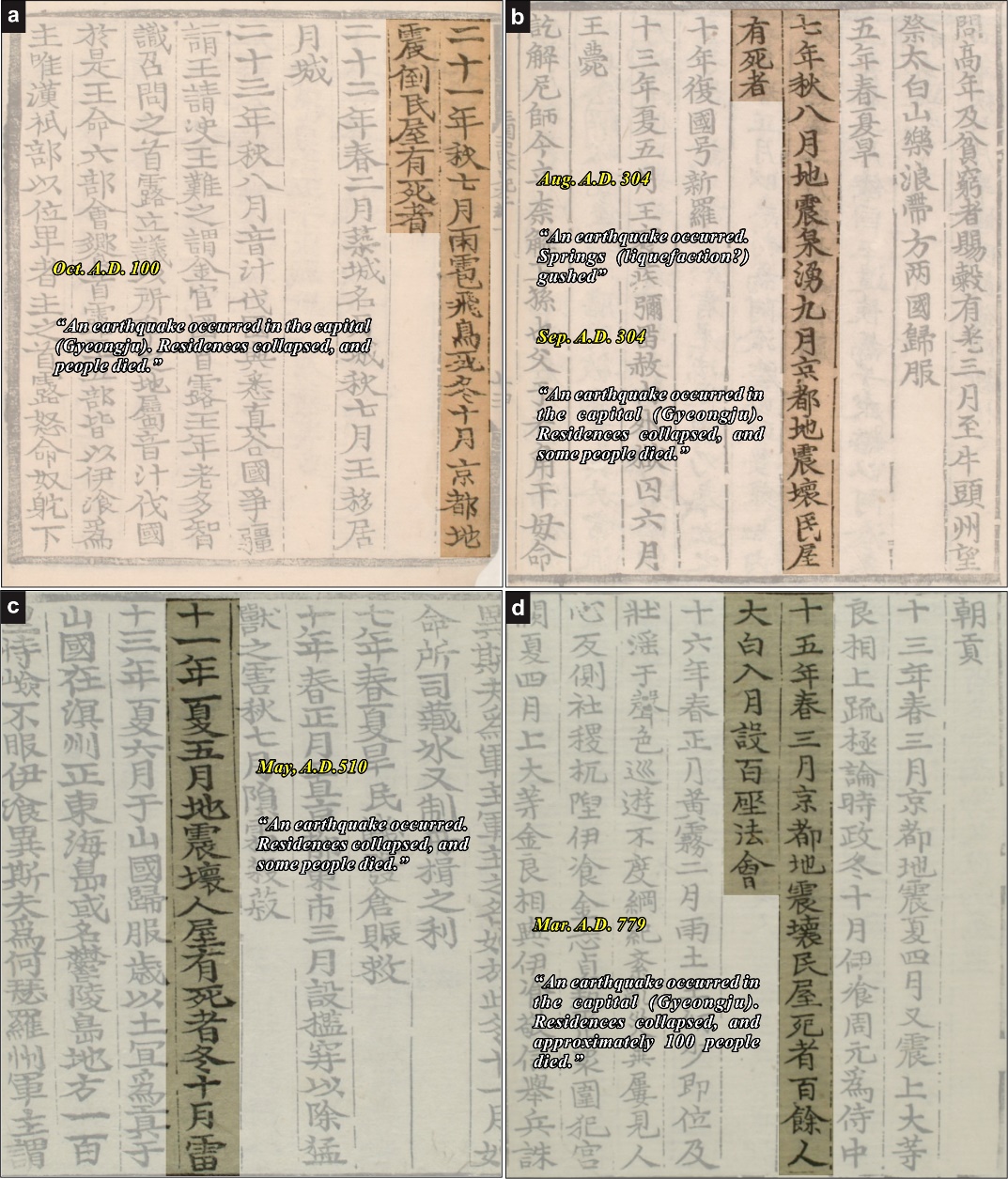 Figure S1 Historical earthquake records around the Gyeongju city from the ‘Samgukyusa (History of the Three Kingdoms)’[Historical earthquake record]October, AD100: An earthquake occurred in the capital (Gyeongju). Residences collapsed, and people died. [Samgukyusa (History of the Three Kingdoms)]August, AD304: An earthquake occurred. Springs gushed. [Samgukyusa (History of the Three Kingdoms)]September, AD304: An earthquake occurred in the capital (Gyeongju). Residences collapsed, and some people died. [Samgukyusa (History of the Three Kingdoms)]May, AD510: An earthquake occurred. Residences collapsed, and some people died. [Samgukyusa (History of the Three Kingdoms)]March, AD779: An earthquake occurred in the capital (Gyeongju). Residences collapsed, and approximately 100 people died. [Samgukyusa (History of the Three Kingdoms)]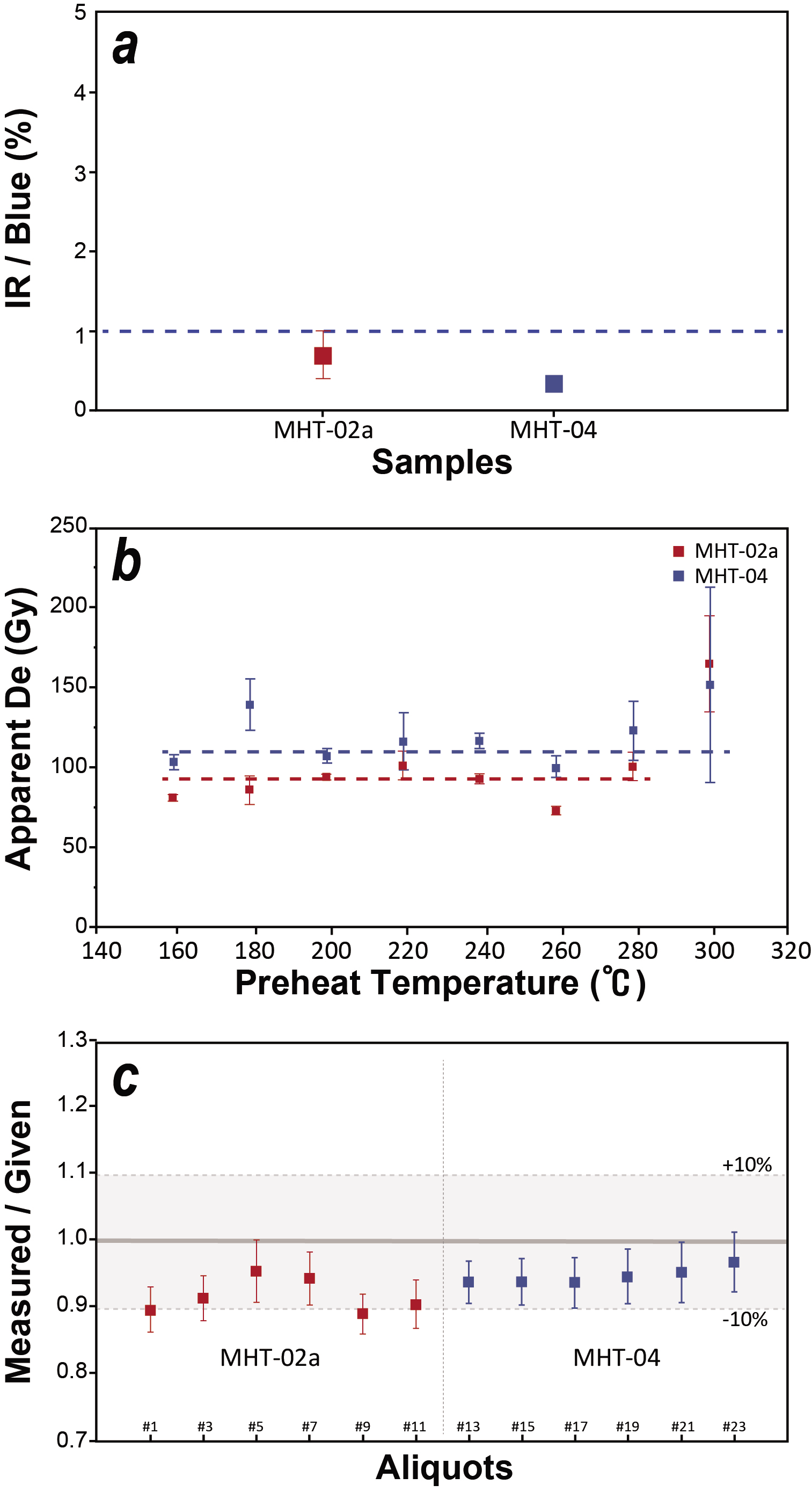 Figure S2 The results of IRSL (a), preheat plateau (b) and dose recovery tests (c) for two samples. IR/Blue ratio of most aliquots is less than 10%. The preheat plateau tests were conducted from 200 to 280 ℃ and 220 ℃ was chosen for De estimation. The dose recovery tests have been carried out on six aliquots per sample. All aliquots show dose-recovery ratios within 1.0 ± 10%. 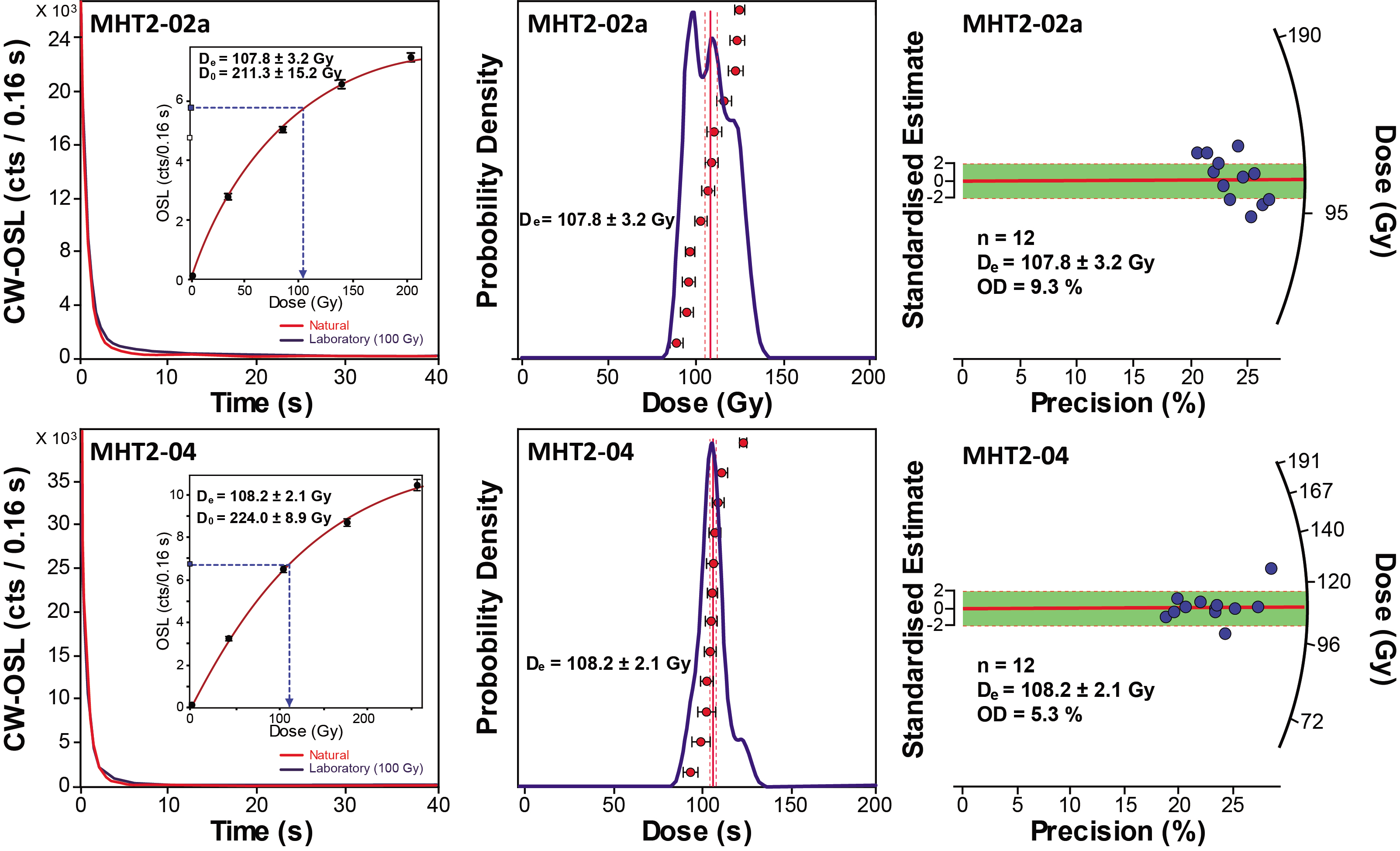 Figure S3 The natural OSL decay curves with dose response growth curves, dose distribution diagrams and radial plot of the analyzed samples. De values of two samples were using the CAM model.[YF and UF references]Table S1 Most recent earthquake timing information for Figure 11. aYSF: Yangsan Fault, USF: Ulsan Faultbcoordinates system: WGS1984(degree)IDaFaultbX (°)bY (°)MRE range (ka)Dating methodsReferenceY1YSF129.3045036.201441.5–present14CKyung, 2010Y2YSF129.2555136.069173.2–presentOSLSong et al., 2020Y3YSF129.2540636.060052.1–present14CCho et al., 2016U1USF129.2905035.893472.9–1.314CInoue and Choi, 2006U2USF129.2887535.8907527.5–present14COkada et al., 1999U3USF129.2875135.8870616.7–present14CKyung, 2010U4USF129.3276435.8786947.3–present14CChoi et al., 2012U5USF129.3317735.7829951–presentOSLChoi et al., 2014U6USF129.3319335.7833335–presentOSLChoi et al., 2014U7USF129.3370335.75498–5.8OSL & 14C Kim et al., 2020U8USF129.3370335.7474134.6–present14COkada et al., 1998U9USF129.3341935.733928.3–2.314CInoue and Choi, 2006U10USF129.3431835.7204692.3–presentOSLChoi et al., 2012U11USF129.3511135.7215844.0–present14CChoi et al., 2012U12USF129.3510135.698043.6–presentOSL & 14C Kim et al., 2021WSYSF129.1945935.7231335.0–presentOSLthis studyMHYSF129.1787535.6768728.0–15.0 (35-30)OSL & 14Cthis studyIBNYSF129.1665335.6476037.0–17.0OSLthis studyIBYSF129.1643535.6426029.0–presentOSL & 14CCheon et al., 2020a